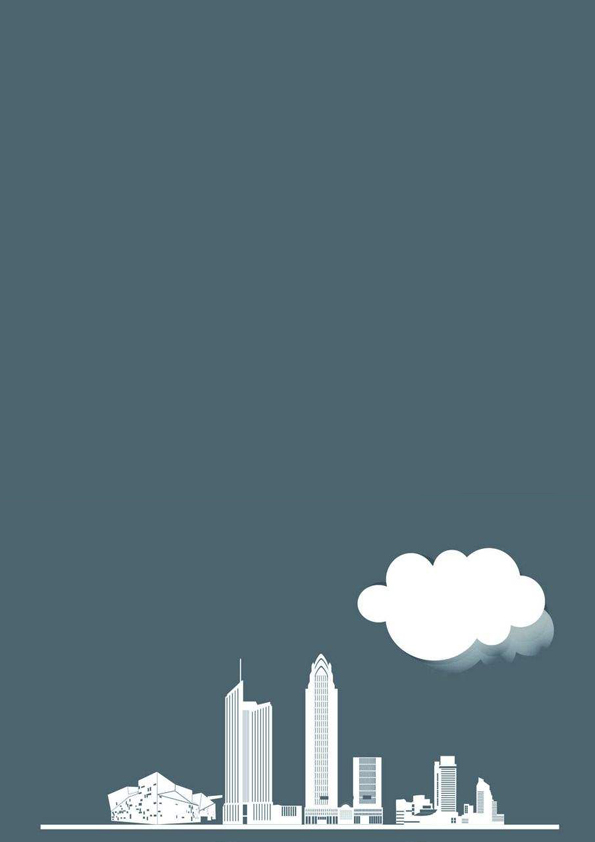 设备材料购销合同范本　　供 方： 合同编号： 　　需 方： 签订地点： 　　一、产品名称、商标、型号、厂家、数量、金额、交货时间： 签订时间：年 月 日 　　二、质量技术标准、供方对质量负责的条件和期限： 　　三、交货地点、方式： 　　四、运输装卸方式及到达站(港)和费用负担： 　　五、包装标准、包装物的供应与回收： 　　六、验收标准、验收方法及提出异议期限: 　　七、随机技术资料，备品、配件、工具数量及供应办法： 　　八、货款结算方式及期限： 　　九、本合同如需提供担保，可另立合同担保书，作为本合同的附件： 　　十、违约责任： 　　十一、合同争议解决方式：本合同发生争议时，由双方协商解决，也可由合同签订地工商行政管理部门调解。协商或调解不成的，可向合同签订地仲裁委员会申请仲裁。 　　十二、在合同执行过程中出现未尽事宜，双方进行协商。协商结果以“补充件”的形式作为本合同的附件，与本合同有同等的法律效力。 　　十三、本合同一式十份，供需双方各执正本一份、副本四份，自合同签订之日起生效。 　　电 话： 传 真： 电 话： 传 真： 　　合同有效期限： 年 月 日至 年 月 日